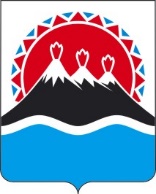 П О С Т А Н О В Л Е Н И ЕПРАВИТЕЛЬСТВАКАМЧАТСКОГО КРАЯО нормативах финансового обеспечения государственных гарантий реализации прав на получение общедоступного и бесплатного начального общего, основного общего, среднего общего образования, финансового обеспечения дополнительного образования детей в муниципальных общеобразовательных организациях в Камчатском крае на 2024 годВ соответствии с пунктом 3 части 1 статьи 8 Федерального закона от 29.12.2012 № 273-ФЗ «Об образовании в Российской Федерации» ПРАВИТЕЛЬСТВО ПОСТАНОВЛЯЕТ:1. Утвердить:1) нормативы финансового обеспечения государственных гарантий реализации прав на получение общедоступного и бесплатного начального общего, основного общего, среднего общего образования, финансового обеспечения дополнительного образования детей в муниципальных общеобразовательных организациях в Камчатском крае (за исключением муниципальных малокомплектных образовательных организаций и муниципальных образовательных организаций, расположенных в сельских населенных пунктах и реализующих основные общеобразовательные программы) на 2024 год согласно приложению 1 к настоящему постановлению; 2) нормативы финансового обеспечения государственных гарантий реализации прав на получение общедоступного и бесплатного начального общего, основного общего, среднего общего образования, финансового обеспечения дополнительного образования детей в муниципальных малокомплектных образовательных организациях в Камчатском крае на 2024 год согласно приложению 2 к настоящему постановлению;3) нормативы финансового обеспечения государственных гарантий реализации прав на получение общедоступного и бесплатного начального общего, основного общего, среднего общего образования, финансового обеспечения дополнительного образования детей в муниципальных образовательных организациях, расположенных в сельских населенных пунктах и реализующих основные общеобразовательные программы, в Камчатском крае на 2024 год согласно приложению 3 к настоящему постановлению.2. Настоящее постановление вступает в силу после дня его официального опубликования и распространяется на правоотношения, возникшие с 1 января 2024 года.Нормативыфинансового обеспечения государственных гарантий реализации прав на получение общедоступного и бесплатного начального общего, основного общего, среднего общего образования, финансового обеспечения дополнительного образования детей в муниципальных общеобразовательных организациях в Камчатском крае (за исключением муниципальных малокомплектных образовательных организаций и муниципальных образовательных организаций, расположенных в сельских населенных пунктах и реализующих основные общеобразовательные программы) 
на 2024 годПримечание:Нормативы финансового обеспечения государственных гарантий реализации прав на получение общедоступного и бесплатного начального общего, основного общего, среднего общего образования, финансового обеспечения дополнительного образования детей в муниципальных общеобразовательных организациях в Камчатском крае (за исключением муниципальных малокомплектных образовательных организаций и муниципальных образовательных организаций, расположенных в сельских населенных пунктах и реализующих основные общеобразовательные программы) на 2024 год рассчитываются согласно методике расчета норматив финансового обеспечения государственных гарантий реализации прав на получение общедоступного и бесплатного начального общего, основного общего, среднего общего образования, финансового обеспечения дополнительного образования детей в муниципальных общеобразовательных организациях в Камчатском крае (за исключением муниципальных малокомплектных образовательных организаций и муниципальных образовательных организаций, расположенных в сельских населенных пунктах и реализующих основные общеобразовательные программы), являющейся приложением к настоящим нормативам.Приложение к нормативам финансового обеспечения государственных гарантий реализации прав на получение общедоступного и бесплатного начального общего, основного общего, среднего общего образования, финансового обеспечения дополнительного образования детей в муниципальных общеобразовательных организациях в Камчатском крае (за исключением муниципальных малокомплектных образовательных организаций и муниципальных образовательных организаций, расположенных в сельских населенных пунктах и реализующих основные общеобразовательные программы) 
на 2024 годМетодика расчета нормативов финансового обеспечения государственных гарантий реализации прав на получение общедоступного и бесплатного начального общего, основного общего, среднего общего образования, финансового обеспечения дополнительного образования детей в муниципальных общеобразовательных организациях в Камчатском крае (за исключением муниципальных малокомплектных образовательных организаций и муниципальных образовательных организаций, расположенных в сельских населенных пунктах и реализующих основные общеобразовательные программы)1. Нормативы финансового обеспечения государственных гарантий реализации прав на получение общедоступного и бесплатного начального общего, основного общего, среднего общего образования, финансового обеспечения дополнительного образования детей в муниципальных общеобразовательных организациях в Камчатском крае (за исключением муниципальных малокомплектных образовательных организаций и муниципальных образовательных организаций, расположенных в сельских населенных пунктах и реализующих основные общеобразовательные программы) (далее – общеобразовательные организации) включают расходы на оплату труда, приобретение учебников и учебных пособий, средств обучения, игр, игрушек (за исключением расходов на содержание зданий и оплату коммунальных услуг) и определяются в расчете на одного учащегося исходя из:1) численности учащихся по основным общеобразовательным программам в общеобразовательных организациях;2) численности учащихся, осваивающих основные общеобразовательные программы на дому или в медицинских организациях.2. На приобретение школьной мебели для учебных кабинетов при условии полного выполнения мероприятий, указанных в абзаце первом части 1 настоящей Методики, направляется не более 10 процентов от норматива на обеспечение образовательного процесса в общеобразовательных организациях, установленного настоящим приложением.3. Нормативы финансового обеспечения государственных гарантий реализации прав на получение общедоступного и бесплатного начального общего, основного общего, среднего общего образования, финансового обеспечения дополнительного образования детей в общеобразовательных организациях определяется по формуле:Бj = БОТj + Буч, где:Бj – нормативы финансового обеспечения государственных гарантий реализации прав на получение общедоступного и бесплатного начального общего, основного общего, среднего общего образования, финансового обеспечения дополнительного образования детей в общеобразовательных организациях на очередной финансовый год в j-том муниципальном образовании в Камчатском крае (далее – муниципальное образование);БОТj – нормативные затраты на оплату труда работников общеобразовательных организаций в расчете на одного учащегося на очередной финансовый год в j-том муниципальном образовании;Буч – норматив на обеспечение образовательного процесса в общеобразовательных организациях, в расчете на одного обучающегося на очередной финансовый год.4. Нормативные затраты на оплату труда работников общеобразовательных организаций в расчете на одного учащегося на очередной финансовый год в j-том муниципальном образовании определяется по формуле:БОТj = (∑Бобщ × Чij ×Кi + ФОТэкзj) / Чj, где:Бобщ – норматив расходов на оплату труда работников общеобразовательных организаций по соответствующей основной общеобразовательной программе на очередной финансовый год, установленный настоящим приложением с учетом расходов на:  ежемесячные доплаты к заработной плате педагогическим работникам, за наличие государственных наград СССР, РСФСР и Российской Федерации; ежемесячные доплаты к заработной плате работникам, имеющим ученые степени доктора наук, кандидата наук; оплату труда педагогическим работникам, привлекаемым к дистанционному образованию учащихся общеобразовательных организаций, расположенных в отдаленных и труднодоступных местностях Камчатского края, а также учащихся из числа детей-инвалидов;выплаты премий за многолетний и добросовестный труд;выплаты ежегодных денежных пособий специалистам, окончившим профессиональные образовательные организации или образовательные организации высшего образования впервые и приступившим к педагогической деятельности в образовательных организациях;выплаты ежемесячной денежной компенсации педагогическим работникам на обеспечение книгоиздательской продукцией и периодическими изданиями, включаемой в оклады (должностные оклады) педагогических работников;Чij – численность учащихся, осваивающих i-тую основную общеобразовательную программу в общеобразовательных организациях, на дому или в медицинских организациях, в j-том муниципальном образовании по данным статистического отчета формы № ОО-1 на 20 сентября отчетного финансового года;Кi – коэффициент, учитывающий удорожание реализации образовательной программы в зависимости от основной общеобразовательной программы или специфики деятельности общеобразовательных организаций, определяемый в соответствии приложением к настоящей Методике;ФОТэкзj – годовой фонд оплаты труда специалистов, привлекаемых к проведению единого государственного экзамена, на очередной финансовый год;Чj – численность учащихся общеобразовательных организаций, учащихся, осваивающих основные общеобразовательные программы на дому или в медицинских организациях, в j-том муниципальном образовании по данным статистического отчета формы № ОО-1 на 20 сентября отчетного финансового года.5. Годовой фонд оплаты труда специалистов, привлекаемых к проведению единого государственного экзамена, на очередной финансовый год определяется по формуле:ФОТэкзj = СТэкj × Учвыпj × 4,0 , где:СТэкj – средняя стоимость одного человеко-экзамена в очередном финансовом году, определяемая исходя из динамики стоимости одного человеко-экзамена за год, предшествующий отчетному финансовому году, отчетный и текущий финансовые годы, по данным исполнительного органа государственной власти Камчатского края, осуществляющего государственное управление в сфере образования;Учвыпj – прогнозируемая численность учащихся, выпускаемых из общеобразовательных организаций, по данным статистического отчета формы № ОО-1 на 20 сентября отчетного финансового года;4,0 – среднее число экзаменов, сдаваемых одним учащимся в режиме единого государственного экзамена.6. Норматив на обеспечение образовательного процесса в общеобразовательных организациях в расчете на одного учащегося на очередной финансовый год определяется по формуле:Буч = (Буч1–4 + Буч5–9 + Буч10–11) / Кн, где:Буч1–4, Буч5–9, Буч10–11 – нормативы на обеспечение образовательного процесса в общеобразовательных организациях, установленные настоящим приложением;Кн – количество нормативов, применяемых при определении норматива на обеспечение образовательного процесса в общеобразовательных организациях.Приложение к Методике расчета нормативов финансового обеспечения государственных гарантий реализации прав на получение общедоступного и бесплатного начального общего, основного общего, среднего общего образования, финансового обеспечения дополнительного образования детей в муниципальных общеобразовательных организациях в Камчатском крае (за исключением муниципальных малокомплектных образовательных организаций и муниципальных образовательных организаций, расположенных в сельских населенных пунктах и реализующих основные общеобразовательные программы)Коэффициенты, учитывающие удорожание образовательной услугив зависимости от основной общеобразовательнойпрограммы или специфики деятельности муниципальныхобщеобразовательных организаций в Камчатском крае Нормативы финансового обеспечения государственных гарантий реализации прав на получение общедоступного и бесплатного начального общего, основного общего, среднего общего образования, финансового обеспечения дополнительного образования детей в муниципальных малокомплектных образовательных организациях в Камчатском крае на 2024 годПримечание:1. Нормативы финансового обеспечения государственных гарантий реализации прав на получение общедоступного и бесплатного начального общего, основного общего, среднего общего образования, финансового обеспечения дополнительного образования детей в муниципальных малокомплектных образовательных организациях в Камчатском крае включают расходы на оплату труда, приобретение учебников и учебных пособий, средств обучения, игр, игрушек (за исключением расходов на содержание зданий и оплату коммунальных услуг) и определяются вне зависимости от количества учащихся.2. На приобретение школьной мебели для учебных кабинетов при условии полного выполнения мероприятий, указанных в части 1 настоящего примечания, направляется не более 0,5% от норматива, установленного настоящим приложением Нормативы финансового обеспечения государственных гарантий реализации прав на получение общедоступного и бесплатного начального общего, основного общего, среднего общего образования, финансового обеспечения дополнительного образования детей в муниципальных образовательных организациях, расположенных в сельских населенных пунктах и реализующих основные общеобразовательные программы, в Камчатском крае на 2024 годПримечание:1. Нормативы финансового обеспечения государственных гарантий реализации прав на получение общедоступного и бесплатного начального общего, основного общего, среднего общего образования, финансового обеспечения дополнительного образования детей в муниципальных образовательных организациях, расположенных в сельских населенных пунктах и реализующих основные общеобразовательные программы, включают расходы на оплату труда, приобретение учебников и учебных пособий, средств обучения, игр, игрушек (за исключением расходов на содержание зданий и оплату коммунальных услуг) и определяются вне зависимости от количества учащихся.2. На приобретение школьной мебели для учебных кабинетов при условии полного выполнения мероприятий, указанных в части 1 настоящего примечания, направляется не более 0,5% от норматива, установленного настоящим приложением.[Дата регистрации] № [Номер документа]г. Петропавловск-КамчатскийПредседатель Правительства Камчатского края[горизонтальный штамп подписи 1]Е.А. ЧекинПриложение 1 к постановлениюПриложение 1 к постановлениюПриложение 1 к постановлениюПриложение 1 к постановлениюПравительства Камчатского краяПравительства Камчатского краяПравительства Камчатского краяПравительства Камчатского краяот[REGDATESTAMP]№[REGNUMSTAMP]№ п/пНормативы в расчете на одного учащегося (рублей в год)Нормативы в расчете на одного учащегося (рублей в год)Нормативы в расчете на одного учащегося (рублей в год)№ п/п1-4 классы5–9           классы10–11 (12) классы12334551.На оплату труда работников общеобразовательных организаций (в том числе на осуществление деятельности по дополнительному образованию детей)На оплату труда работников общеобразовательных организаций (в том числе на осуществление деятельности по дополнительному образованию детей)На оплату труда работников общеобразовательных организаций (в том числе на осуществление деятельности по дополнительному образованию детей)На оплату труда работников общеобразовательных организаций (в том числе на осуществление деятельности по дополнительному образованию детей)На оплату труда работников общеобразовательных организаций (в том числе на осуществление деятельности по дополнительному образованию детей)На оплату труда работников общеобразовательных организаций (в том числе на осуществление деятельности по дополнительному образованию детей)1.1.В общеобразовательных организациях, расположенных в городских поселениях, городских округах, за исключением пгт. «поселок Палана»89 085123 799123 799123 799148 1711.1.1в том числе на осуществление деятельности по дополнительному образованию детей2 6733 7143 7143 7144 4451.2.В общеобразовательных организациях, расположенных в пгт. «поселок Палана»95 939133 323133 323133 323159 5691.2.1в том числе на осуществление деятельности по дополнительному образованию детей2 8784 0004 0004 0004 7871.3.В общеобразовательных школах-интернатах, расположенных в городских поселениях, городских округах, за исключением пгт. «поселок Палана»171 499----1.4.В общеобразовательных школах-интернатах, расположенных в пгт. «поселок Палана»178 321----1.5.В группах для учащихся, проживающих при общеобразовательных школах, расположенных в городских поселениях, городских округах, за исключением пгт. «поселок Палана»283 447283 447283 447283 447283 4471.6.В группах для учащихся, проживающих при общеобразовательных школах, расположенных в пгт. «поселок Палана»305 250305 250305 250305 250305 2502.На обеспечение образовательного процесса в общеобразовательных организацияхНа обеспечение образовательного процесса в общеобразовательных организацияхНа обеспечение образовательного процесса в общеобразовательных организацияхНа обеспечение образовательного процесса в общеобразовательных организацияхНа обеспечение образовательного процесса в общеобразовательных организацияхНа обеспечение образовательного процесса в общеобразовательных организациях2.1.В общеобразовательных организациях, расположенных в городских поселениях, городских округах, за исключением пгт. «поселок Палана»4 0555 6375 6375 6375 9832.2.В общеобразовательных организациях, расположенных в пгт. «поселок Палана»4 4616 2006 2006 2006 5803.Общий норматив финансового обеспеченияОбщий норматив финансового обеспеченияОбщий норматив финансового обеспеченияОбщий норматив финансового обеспеченияОбщий норматив финансового обеспеченияОбщий норматив финансового обеспечения3.1.Петропавловск-Камчатский городской округ139 547139 547139 547139 547139 5473.2.Елизовский муниципальный район (для организаций, расположенных в городской местности)133 523133 523133 523133 523133 5233.3.Вилючинский городской округ138 688138 688138 688138 688138 6883.4.Городской округ «поселок Палана»297 083297 083297 083297 083297 083№ п/пГородское поселение,городской округГородское поселение,городской округГородское поселение,городской округСельское поселениеСельское поселениеСельское поселение№ п/п1–4 классы5–9 классы10–11(12) классы1–4 классы5–9 классы10–11(12) классы123456781.Классы в муниципальных общеобразовательных организациях в Камчатском крае, реализующих основные общеобразовательные программы1,0001,0001,0001,0001,0001,0002.Лицейские, гимназические классы, классы углубленного изучения отдельных предметов, профильные классы1,1501,1501,1501,1501,1501,1503.Лицейские, гимназические классы, классы углубленного изучения отдельных предметов в муниципальных общеобразовательных организациях в Камчатском крае, работающих в инновационном режиме краевого уровня1,3001,3001,3001,3001,3001,3004.Классы в муниципальных общеобразовательных организациях в Камчатском крае, работающих в инновационном режиме краевого уровня1,1501,1501,1501,1501,1501,1505.Классы в муниципальных общеобразовательных организациях в Камчатском крае, работающих в инновационном режиме федерального уровня1,2001,2001,2001,2001,2001,2006.Классы компенсирующего обучения1,9171,9171,9171,0731,0731,0737.Классы в муниципальных общеобразовательных организациях, расположенных в отдаленных микрорайонах Петропавловск-Камчатского городского округа1,7861,7861,786–––8.Классы в муниципальных общеобразовательных организациях в Камчатском крае, расположенных в городских поселениях с численностью населения менее 4,0 тыс. человек2,2322,2322,232–––9.Классы в муниципальных общеобразовательных организациях в Камчатском крае, расположенных в сельских поселениях с численностью населения более 8,0 тыс. человек–––0,7000,7000,59710.Классы в вечерних (сменных) общеобразовательных школах:––––––10.1.очной формы обучения;–0,6400,604–0,5970,56410.2.заочной формы обучения;–0,3580,368–0,3340,34310.3.для лиц, осужденных к лишению свободы в исправительных колониях строгого режима–1,7501,750–1,7501,75010.4.для лиц, осужденных к лишению свободы в исправительных колониях особого режима–2,282,28–2,282,2811.Классы для детей с ограниченными возможностями здоровья в соответствии с нозологией:––––––11.1.обучающиеся с задержкой психического развития2,9362,3212,2851,6511,3061,28511.2.обучающиеся с расстройством аутического спектра, обучающиеся с умственной отсталостью3,4703,1472,9261,9511,7701,64511.3.глухие обучающиеся3,3762,8112,7511,8991,5811,54711.4.слабослышащие и позднооглохшие обучающиеся2,7262,2192,2401,5331,2481,26011.5.слепые обучающиеся2,9362,3902,4761,6511,3441,39211.6.обучающиеся с тяжелым нарушением речи2,5252,1892,2561,4201,2311,26911.7.слабовидящие обучающиеся2,5052,0712,1461,4091,1651,20711.8.обучающиеся с нарушением опорно-двигательного аппарата2,7262,1562,1521,5331,2121,21012.Муниципальные общеобразовательные организации в Камчатском крае, в которых созданы условия для инклюзивного образования (на одного обучающегося), для:––––––12.1.обучающихся с задержкой психического развития2,9362,3212,2851,6511,3061,28512.2.обучающихся с расстройством аутического спектра, обучающихся с умственной отсталостью3,4703,1472,9261,9511,7701,64512.3.глухих обучающихся3,3762,8112,7511,8991,5811,54712.4.слабослышащих и позднооглохших обучающихся2,7262,2192,2401,5331,2481,26012.5.слепых обучающихся2,9362,3902,4761,6511,3441,39212.6.обучающихся с тяжелым нарушением речи2,5252,1892,2561,4201,2311,26912.7.слабовидящих обучающихся2,5052,0712,1461,4091,1651,20712.8.обучающихся с нарушением опорно-двигательного аппарата2,7262,1562,1521,5331,2121,21013.Дети и дети-инвалиды, осваивающие основные общеобразовательные программы на дому или в медицинских организациях3,4584,2234,7751,7982,1962,483Приложение 2 к постановлениюПриложение 2 к постановлениюПриложение 2 к постановлениюПриложение 2 к постановлениюПравительства Камчатского краяПравительства Камчатского краяПравительства Камчатского краяПравительства Камчатского краяот[REGDATESTAMP]№[REGNUMSTAMP]№ п/пНорматив (тыс. рублей в год)Норматив (тыс. рублей в год)№ п/пвсегов том числе финансового обеспечения дополнительного образования детей12341.Усть-Большерецкий муниципальный районУсть-Большерецкий муниципальный районУсть-Большерецкий муниципальный район1.1.Муниципальное бюджетное образовательное учреждение «Большерецкая средняя общеобразовательная школа № 5»41 138,00000472,000001.2.Муниципальное бюджетное образовательное учреждение «Запорожская начальная общеобразовательная школа-детский сад № 9»10 791,00000198,000001.3.Муниципальное бюджетное образовательное учреждение «Апачинская средняя общеобразовательная школа № 7»47 557,00000692,000002.Соболевский муниципальный районСоболевский муниципальный районСоболевский муниципальный район2.1.Муниципальное общеобразовательное казенное учреждение «Устьевая школа основного общего образования»28 622,00000180,000002.2.Муниципальное общеобразовательное казенное учреждение «Крутогоровская средняя школа»24 825,00000151,000003.Мильковский муниципальный округ Камчатского краяМильковский муниципальный округ Камчатского краяМильковский муниципальный округ Камчатского края3.1.Муниципальное бюджетное общеобразовательное учреждение «Долиновская средняя школа»30 379,00000159,000003.2.Муниципальное бюджетное общеобразовательное учреждение «Шаромская средняя школа»51 732,00000354,000003.3.Муниципальное бюджетное общеобразовательное учреждение «Лазовская средняя школа»47 333,00000305,000003.4.Муниципальное бюджетное общеобразовательное учреждение «Атласовская средняя школа»39 192,0000302,000004.Быстринский муниципальный районБыстринский муниципальный районБыстринский муниципальный район4.1.Муниципальное бюджетное общеобразовательное учреждение «Анавгайская средняя общеобразовательная школа»51 368,00000619,000005.Алеутский муниципальный округ в Камчатском краеАлеутский муниципальный округ в Камчатском краеАлеутский муниципальный округ в Камчатском крае5.1.Муниципальное бюджетное общеобразовательное учреждение «Никольская средняя общеобразовательная школа»52 871,00000773,000006.Олюторский муниципальный районОлюторский муниципальный районОлюторский муниципальный район6.1.Муниципальное казенное общеобразовательное учреждение «Пахачинская средняя школа»44 502,00000346,000006.2.Муниципальное казенное общеобразовательное учреждение «Среднепахачинская средняя школа»39 205,00000346,000006.3.Муниципальное казенное общеобразовательное учреждение «Апукская средняя школа»35 175,00000258,000006.4.Муниципальное казенное общеобразовательное учреждение «Вывенкская средняя школа»53 168,00000471,000006.5.Муниципальное казенное общеобразовательное учреждение «Ачайваямская средняя школа»49 392,00000428,000007.Карагинский муниципальный районКарагинский муниципальный районКарагинский муниципальный район7.1.Муниципальное бюджетное общеобразовательное учреждение «Ильпырская основная школа»29 692,00000134,000007.2.Муниципальное бюджетное общеобразовательное учреждение «Ивашкинская средняя школа»49 327,00000541,000007.3.Муниципальное бюджетное общеобразовательное учреждение «Карагинская основная школа»32 468,00000310,000007.4.Муниципальное бюджетное общеобразовательное учреждение «Тымлатская средняя школа»53 819,00000792,000008.Тигильский муниципальный районТигильский муниципальный районТигильский муниципальный район8.1.Муниципальное бюджетное общеобразовательное учреждение «Хайрюзовская начальная школа-детский сад»7 671,0000048,000008.2.Муниципальное бюджетное общеобразовательное учреждение «Ковранская средняя школа»42 369,00000318,000008.3.Муниципальное бюджетное общеобразовательное учреждение «Воямпольская средняя общеобразовательная школа»15 702,0000067,000008.4.Муниципальное бюджетное общеобразовательное учреждение «Лесновская основная общеобразовательная школа»34 009,00000291,000008.5.Муниципальное бюджетное общеобразовательное учреждение «Седанкинская средняя общеобразовательная школа»50 814,00000368,000009.Пенжинский муниципальный районПенжинский муниципальный районПенжинский муниципальный район9.1.Муниципальное казенное общеобразовательное учреждение «Таловская средняя школа»34 757,00000211,000009.2.Муниципальное казенное общеобразовательное учреждение «Слаутнинская средняя школа»34 784,00000323,000009.3.Муниципальное казенное общеобразовательное учреждение «Аянкинская средняя школа»51 626,00000511,00000Приложение 3 к постановлениюПриложение 3 к постановлениюПриложение 3 к постановлениюПриложение 3 к постановлениюПравительства Камчатского краяПравительства Камчатского краяПравительства Камчатского краяПравительства Камчатского краяот[REGDATESTAMP]№[REGNUMSTAMP]№ п/пНорматив (тыс. рублей в год)Норматив (тыс. рублей в год)№ п/пвсегов том числе           финансового обеспечения дополнительного образования детей                       12341.Елизовский муниципальный районЕлизовский муниципальный районЕлизовский муниципальный район1.1.Муниципальное бюджетное общеобразовательное учреждение «Корякская средняя школа»106 100,000003 575,000001.2.Муниципальное бюджетное общеобразовательное учреждение «Лесновская основная школа»34 889,00000583,000001.3.Муниципальное бюджетное общеобразовательное учреждение «Нагорненская средняя общеобразовательная школа»82 569,000001 899,000001.4.Муниципальное бюджетное общеобразовательная образовательное учреждение «Начикинская средняя школа»58 527,00000996,000001.5.Муниципальное бюджетное общеобразовательное учреждение «Николаевская средняя школа»138 886,000002 394,000001.6.Муниципальное бюджетное общеобразовательное учреждение «Паратунская средняя школа»69 789,000001 547,000001.7.Муниципальное бюджетное общеобразовательное учреждение «Пионерская средняя школа имени М.А. Евсюковой»217 347,000005 113,000001.8.Муниципальное бюджетное общеобразовательное учреждение «Раздольненская средняя школа имени В.Н. Ролдугина»96 156,000001 904,000001.9.Муниципальное бюджетное общеобразовательное учреждение «Сосновская начальная школа»13 854,0000090,000001.10.Муниципальное бюджетное общеобразовательное учреждение «Термальненская средняя школа» имени Героя Российской Федерации Александра Николаевича Попова58 501,000001 129,000001.11.Муниципальное бюджетное общеобразовательное учреждение «Средняя школа Вулканного городского поселения»66 363,000001 475,000002.Усть-Камчатский муниципальный районУсть-Камчатский муниципальный районУсть-Камчатский муниципальный район2.1.Муниципальное бюджетное общеобразовательное учреждение «Средняя школа № 2 п. Усть-Камчатск»146 616,000003 106,000002.2.Муниципальное бюджетное общеобразовательное учреждение «Средняя школа № 4 п. Ключи»122 201,000002 479,000002.3.Муниципальное бюджетное общеобразовательное учреждение «Средняя школа № 5 п. Ключи-1»76 118,000002 064,000002.4.Муниципальное бюджетное общеобразовательное учреждение «Средняя школа № 6 п. Козыревск»70 267,00000966,000002.5.Муниципальное бюджетное общеобразовательное учреждение «Вечерняя школа № 2 п. Усть-Камчатск»10 433,000000,000003.Усть-Большерецкий муниципальный районУсть-Большерецкий муниципальный районУсть-Большерецкий муниципальный район3.1.Муниципальное бюджетное образовательное учреждение «Октябрьская средняя общеобразовательная школа № 1»61 289,00000851,000003.2.Муниципальное бюджетное образовательное учреждение «Усть-Большерецкая средняя общеобразовательная школа № 2»62 893,000001 485,000003.3.Муниципальное автономное образовательное учреждение «Озерновская средняя общеобразовательная школа № 3 Усть-Большерецкого муниципального района»74 772,000001 943,000003.4.Муниципальное бюджетное образовательное учреждение «Усть-Большерецкая районная вечерняя (сменная) общеобразовательная школа»11 047,000000,000004.Соболевский муниципальный районСоболевский муниципальный районСоболевский муниципальный район4.1.Муниципальное общеобразовательное казенное учреждение «Соболевская средняя школа»57 022,000001 210,000005.Быстринский муниципальный районБыстринский муниципальный районБыстринский муниципальный район5.1.Муниципальное бюджетное общеобразовательное учреждение «Быстринская средняя общеобразовательная школа»103 316,000002 552,000006.Олюторский муниципальный районОлюторский муниципальный районОлюторский муниципальный район6.1.Муниципальное казенное общеобразовательное учреждение «Тиличикская средняя школа»104 921,000001 979,000006.2.Муниципальное казенное общеобразовательное учреждение «Хаилинская средняя школа»57 138,00000693,000007.Карагинский муниципальный районКарагинский муниципальный районКарагинский муниципальный район7.1.Муниципальное бюджетное общеобразовательное учреждение «Оссорская средняя школа»108 936,000001 952,000008.Тигильский муниципальный районТигильский муниципальный районТигильский муниципальный район8.1.Муниципальное бюджетное общеобразовательное учреждение «Тигильская средняя общеобразовательная школа»70 991,000001 619,000008.2.Муниципальное бюджетное общеобразовательное учреждение «Усть-Хайрюзовская средняя общеобразовательная школа»61 625,00000849,000009.Пенжинский муниципальный районПенжинский муниципальный районПенжинский муниципальный район9.1.Муниципальное казенное общеобразовательное учреждение «Каменская средняя школа»58 960,00000921,000009.2.Муниципальное казенное общеобразовательное учреждение «Манильская средняя школа»71 174,000001 169,00000